PReDICTED GRADES REQUEST FORM CROATIA - Drzavna MaturaPlease complete this form electronically where possible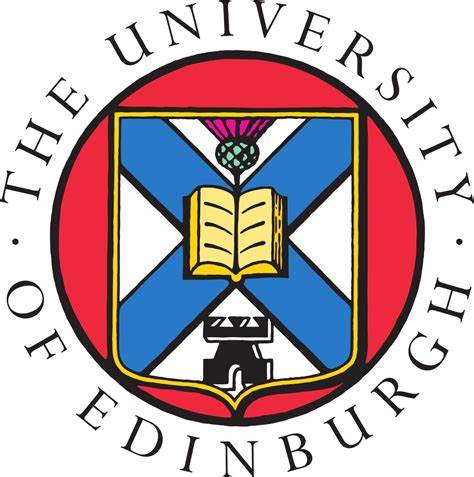 The University of EdinburghCollege of Medicine and Veterinary MedicineName of Applicant:UCAS Personal ID Number:School Name & Address:Subjects(Note which subjects are taken at Higher Level- A)Subjects(Note which subjects are taken at Higher Level- A)Predicted Grades Subject Subject Subject Subject Subject Subject Subject Subject Subject Subject Teacher’s Name:Teacher’s Signature:Date: